  *  *   8   *  *El Rey DavidUn rey  valiente querido por Dios  Estudiando y conociendo quién fue y lo que hizo el rey David, dan ganas de superar la cobardía y cultivar la valentía, la fortaleza y el espíritu de lucha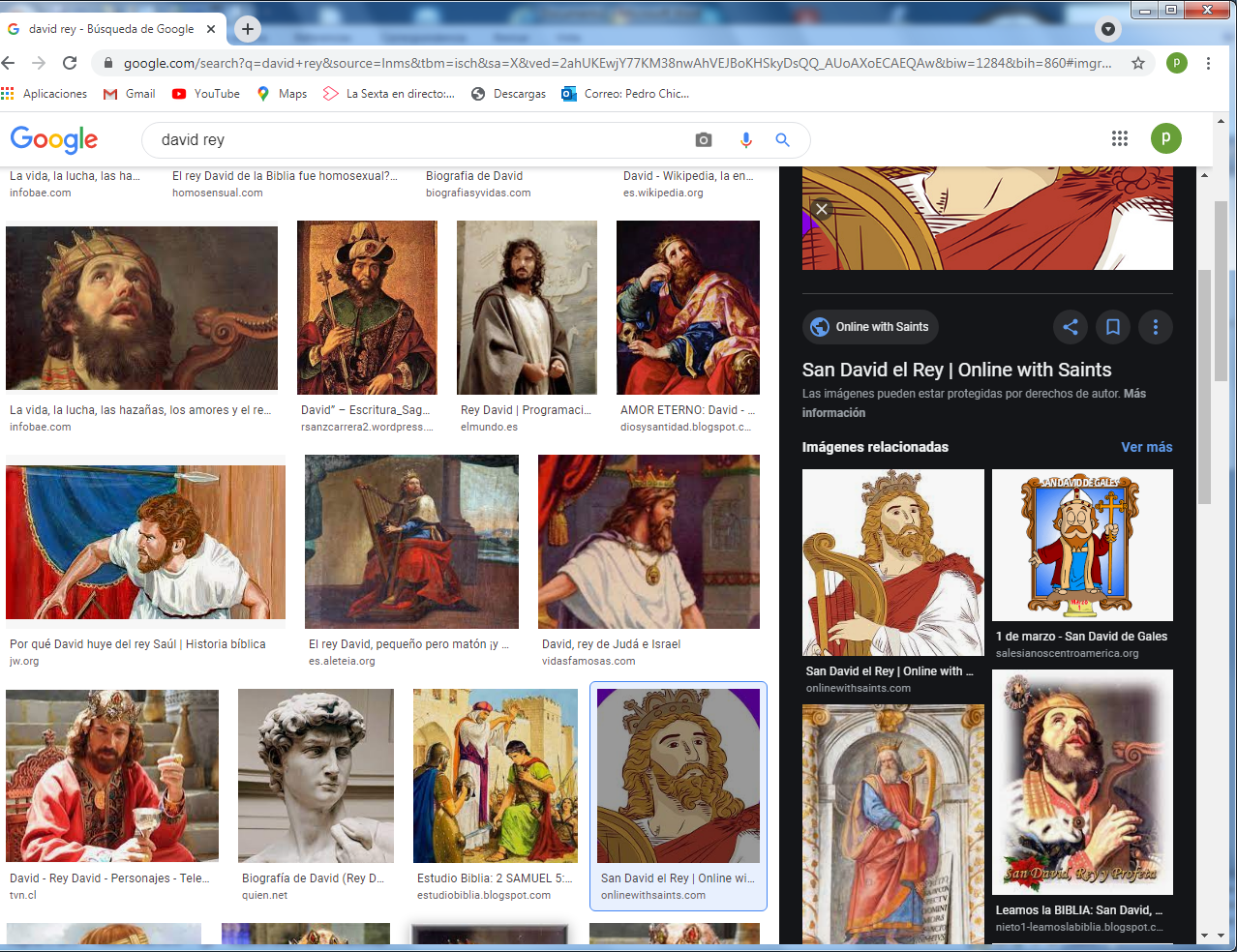   La figura del Rey David tiene especial importancia bíblica porque los profetas mil años antes (fue rey desde 1007 a 966 a C) ya profetizaron que Jesús, sería de la descendencia de este Rey.   Y mil años dan para muchos acontecimientos. Y que solo quienes leen la Biblia pueden tener idea lo que cada siglo aconteció en el pueblo en el que iba a nacer Jesús, el Salvador del mundo.   Un niño que vivía en Lima y se llamaba Sayri era muy cobarde. Tenía miedo  a la oscuridad, a caminar solo por la calle, a las personas desconocidas...  Una vez preguntó qué significaba su nombre. Y un profesor le explicó que  significa en quechua valiente o atrevido.Estudiando lo que hacia el rey David, Sayri se sintió desafiado por lo valiente de sus hechos y guerras: luchó con un gigante (Goliat) y huyó de Saúl que le perseguía a muerte y al fin le sucedió en el trono. Sayri terminó encantado  con el rey David y él mismo se volvió más valiente y atrevido al conocer todo lo que hizo ese  rey.0  - - - - - - - - - - - - - - - En Israel hubo un rey llamado David       Estando ya el pueblo de Israel establecido en la tierra prometida, el  pueblo quiso tener un Rey. Dios, por medio del profeta Ismael, se lo concedió. El Rey elegido se llamaba Saúl. Pero fue el tiempo que llegaron los Filisteos. Era un pueblo venia del mar, que eran marinos, y fueron conquistando lugares y territorios. Y hubo que hacer guerras con ellos    Dios no estaba contento con los comportamiento del Rey Saúl, que era envidioso y desobediente. Entonces determinó dar el Reino de Israel a otro hombre que tuviera buen corazón. Es fue David, hijo de Jessé de Belén.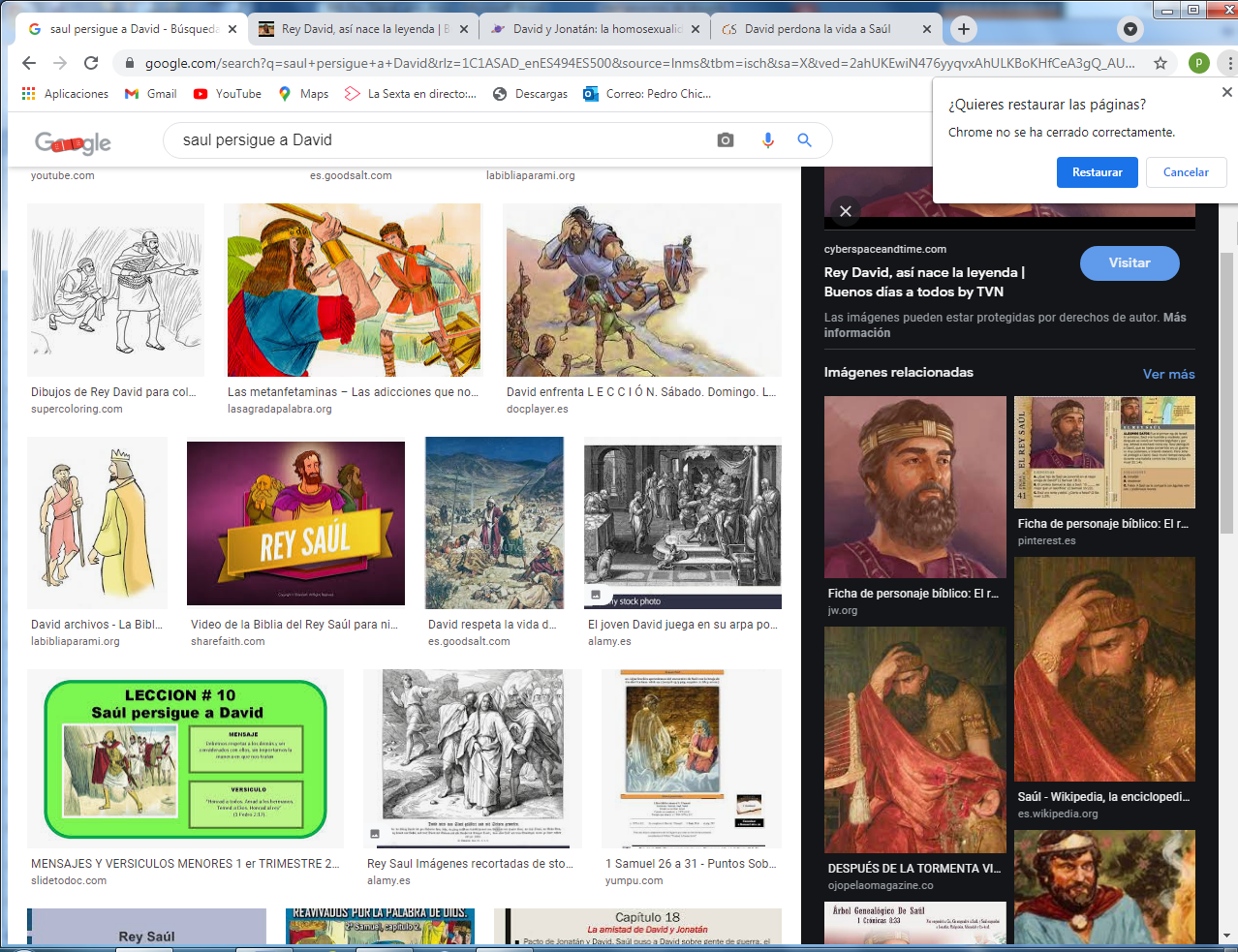   Saúl le persiguió durante un tiempo. Pero el hijo de Saúl, Jonathan, que era más noble, estableció amistad con David y le ayudaba contra su padre, que era injusto con el joven David y actuaba por envidia y por celos.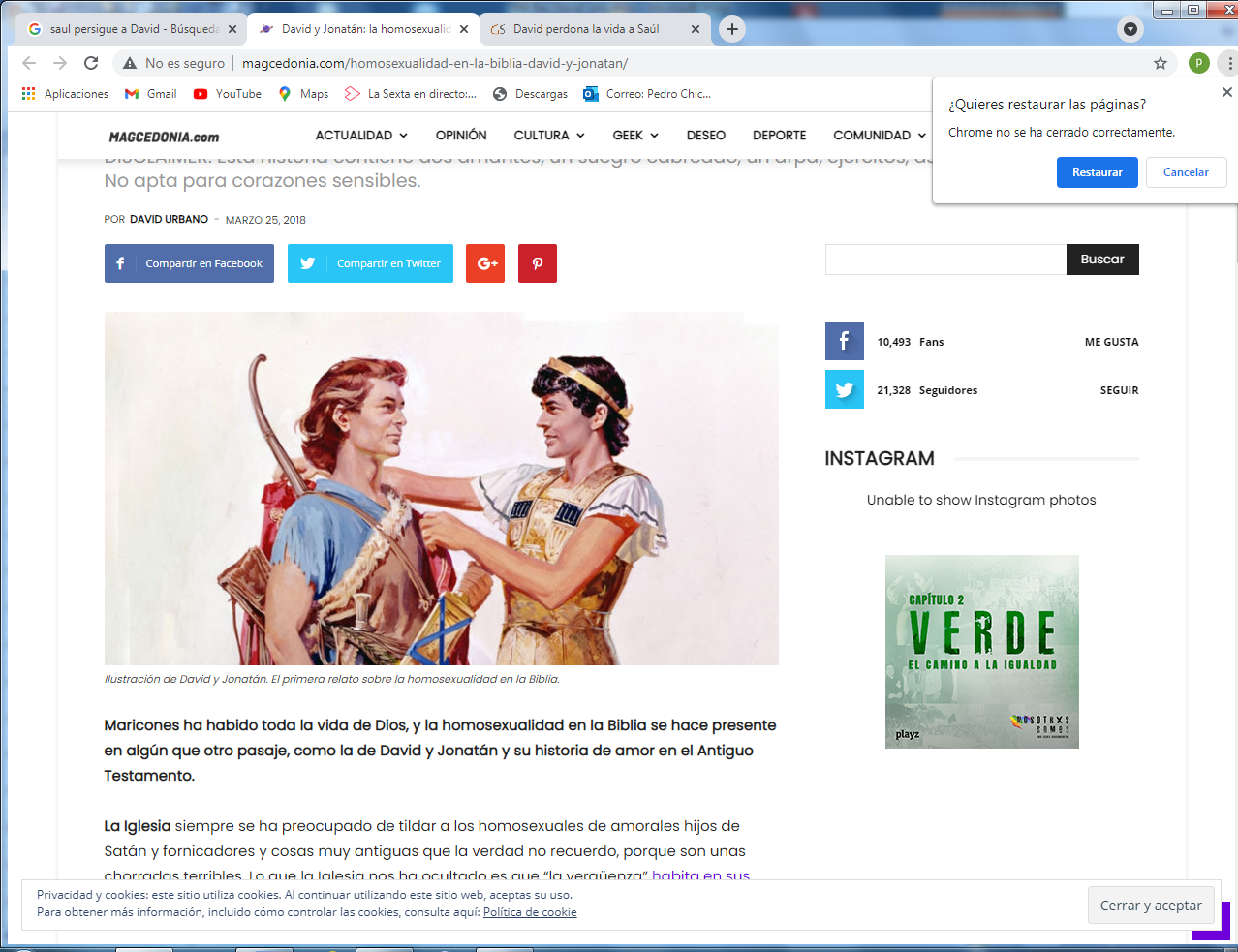   Saydi se fue interesando por esa historia de Saúl y de David. El era muy miedoso. Y le llamaba la atención el ver que David era muy valiente. ¿ Por qué? Porque hasta había vencido a un gigante de los filisteos, llamado Goliat.2. - - - - - - - - - - - - - - Consagración de David  como rey  El profeta Samuel recibió de Dios la orden de ir a Belén de Judá y consagrar como rey en secreto a quien el mismo Dios iba de elegir para salvar al pueblo de Israel. El profeta vino a la casa de Jessé, y después de mirar a los diversos hijos que se le presentaron pidió que viniera el más pequeño, que estaba en el campo con las ovejas Y le consagró como rey en secreto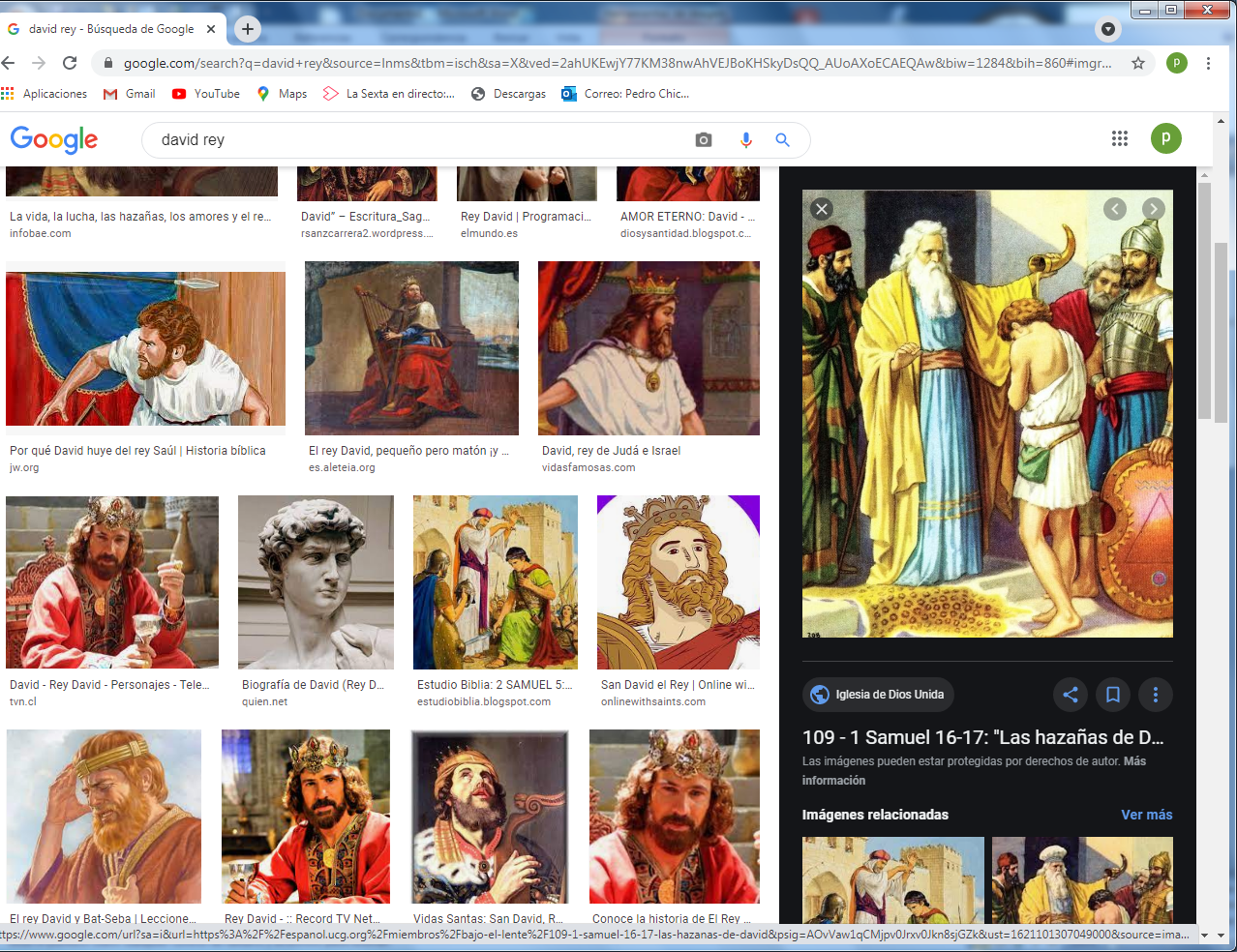    ¿Cómo fue el vencer a un gigante filisteo?    Sus hermanos estaban en la guerra contra los filisteos que querían destruir a los israelitas. David no se enteró de momento lo que significaba esa consagración que le había hecho el profeta Samuel. En el campo luchaba contra los lobos que venía a por las ovejas. Y eso le había hecho fuerte y valiente.   Sayri seguía con mucho interés este relato de David, los lobos y la guerra en que estaban sus hermanos y cada vez le gustaba David. Era un joven que había sido pastor. Pero su valentía le haría luego el mejor rey del pueblo de Israel3. - - - - - - - - - - - - - - - - - - - - - - La victoria contra Goliat     Un día que su padre  Jessé mandó a David llevar comida a sus hermanos vio a un gigante que insultaba a los israelitas. Y valiente como era, pidió que le dejaran ir a luchar con el gigante...  Primero le dijeron. "Estás loco, vete con tus ovejas". Pero David se empeñó y al fin le permitieron ir a luchar contra él.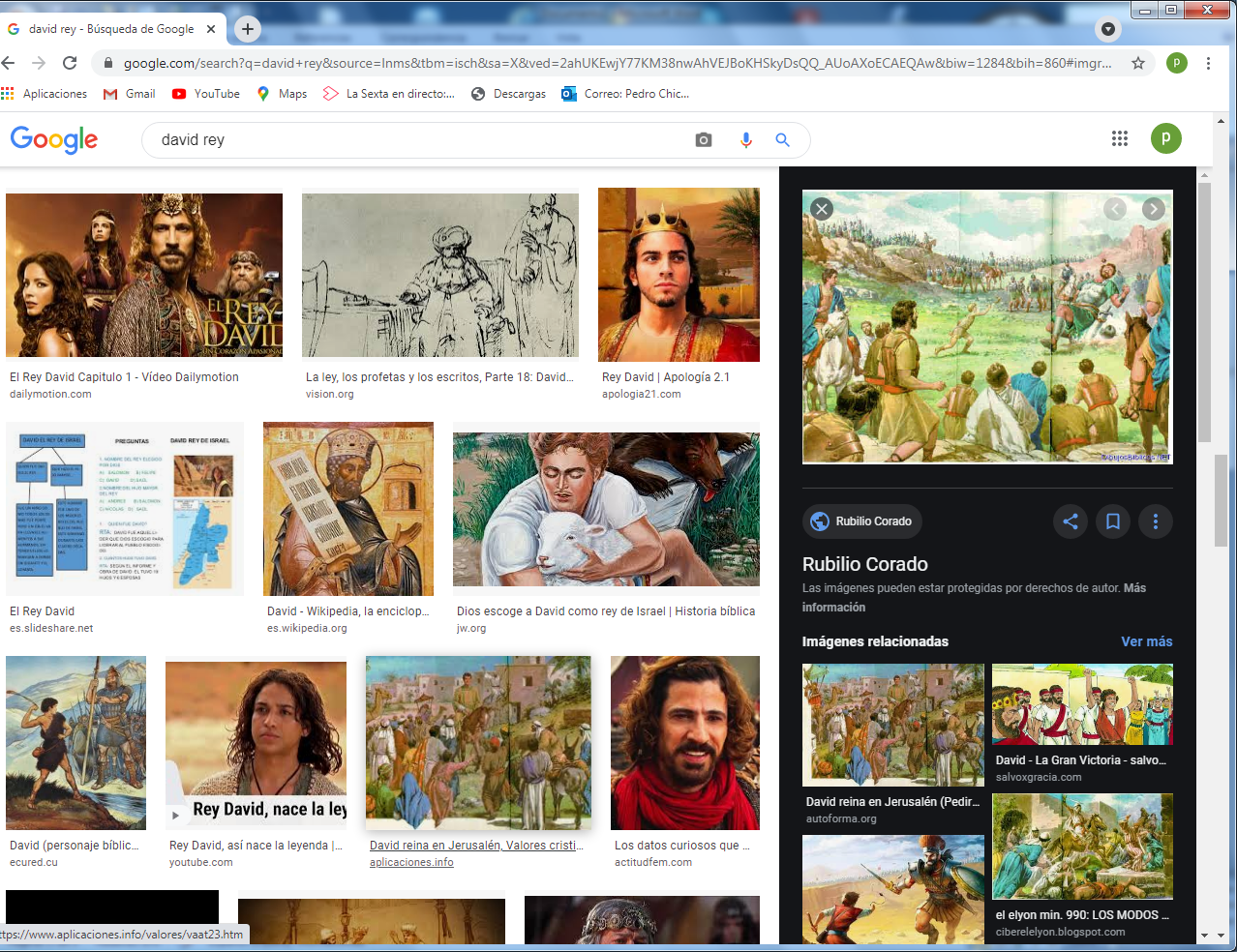     Cuando le vio venir Goliat, el gigante le insulto. "¿Vienes a mí como si yo fuera un perro?"  Sin embargo David si nada de miedo le dijo. "Voy contra ti por orden de mi Dios". Con su honda le lanzó una piedra afilada que se le clavó en la frente. Cayó a tierra. Y David se acercó y con la misma espada le cortó la cabeza.Todos los filisteos huyeron y los israelitas les persiguieron y vencieron. Todos gritaba cantos en honor de David. "Saúl mató a mil, y David a diez mil".   Sayri sintió una gran alegría al leer esto y al ver la imagen que dibuja este relato  con la victoria contra Galiat. Y pensó "¡Qué valiente era David. Yo tendría que ser como él. Tengo que perder el miedo a muchas cosas. Quiero ser yo como David".Desde ese día hizo lo posible por vencer el miedo a la oscuridad y a la soledad.4 - - - - - - - - - - - - - - - - - - - - - -   David se hace con el reino     Al poco tiempo, en otra batalla Saúl y su hijo Jonathan murieron derrotados por los filisteo en las  montañas del norte, en Gelboé. David compuso un canto de pena por la muerte del rey y de su amigo Jonathan, pues David no era rencoroso ni vengativo.    Desde esa guerra los amigos de David y los soldado todos consideraron a David  el nuevo Rey de Israel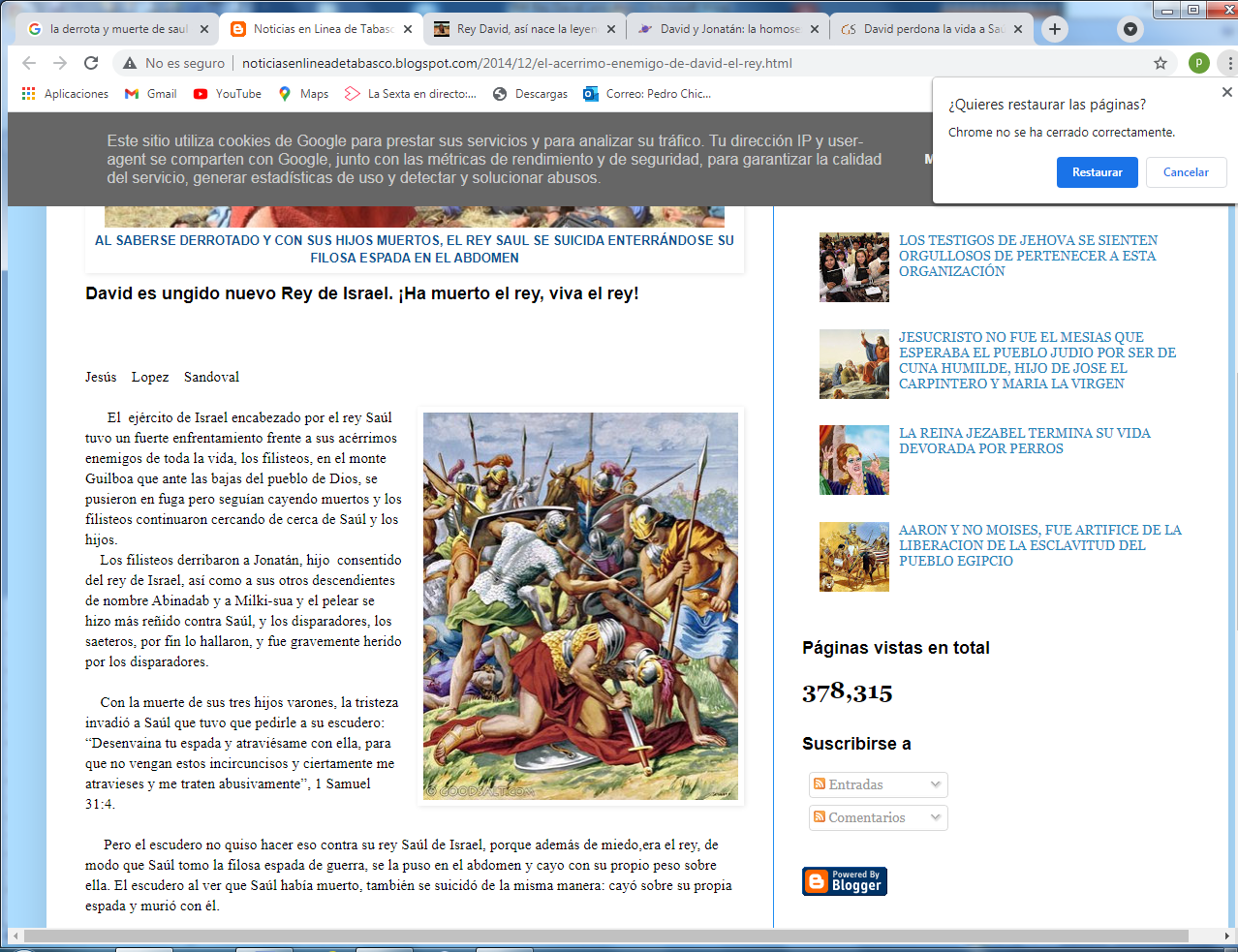    David tuvo que entrar como rey en medio de las batallas, pues los filisteos siguieron fuertes en otras zonas y todavía quedaban en el país los últimos cananeos. Como David era de la tribu de Judá, tuvo que hacer con habilidad muchos cas que gustarán a las otras tribus. Recordamos que eran doce tribus repartida por todo el país. David supo poco a poco ganársela. El ser valiente no impide el ser también hábil y muy inteligente en  el trato con toda la gente.5 - - - - - - - - - - - - - - - - - - - - - - - Conquista de Jerusalén como capital.    ¿Cómo fue la conquista de Jerusalén?  Tenía David su campamento cerca de Jerusalén, cuyas torres estaban en poder de algunos cananeos. David determinó conquistar la ciudad y poner él su casa en la ciudad que iba a ser santa. Prometió un premio al primero que subiera a las murallas de la fortaleza.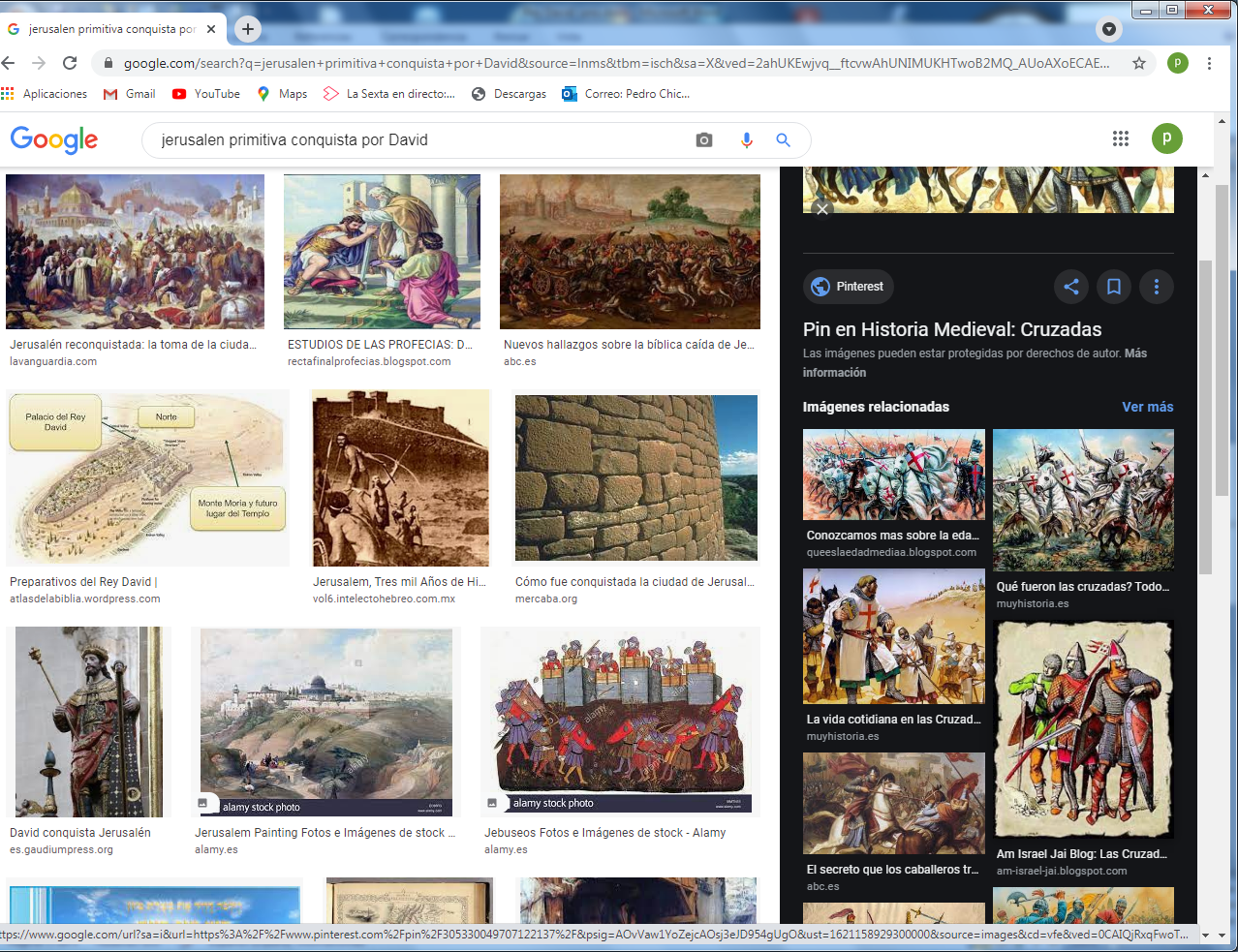      Los soldado de David conquistaron pronto la ciudad y desde entonces David tuvo su casa en la ciudad que fue declarada santa. 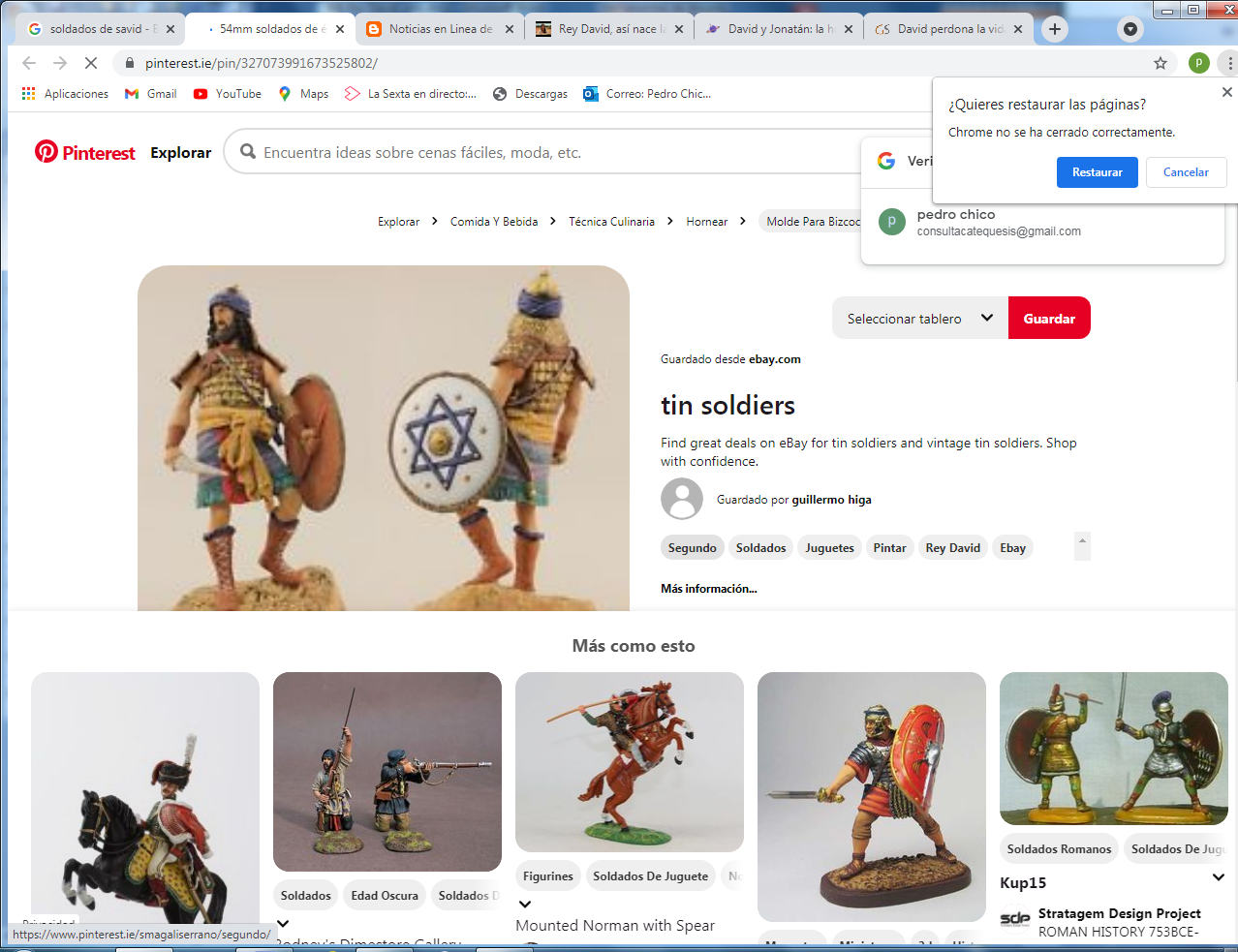   6- - - - - - - - - - - - - - - -- - - La rebelión de  Absalón, hijo de David     David fue ante todo un rey guerrero. Reinó en Jerusalén, teniendo una vida llena de batallas, pues las tribus del Norte y las del Sur, las doce tribus de los israelitas, sintieron que tenía un lugar defendido por grandes murallas. Y no solo Jerusalén, sino otras ciudades, se defendían con murallas, y no siempre obedecían al rey.     Una de las guerras  que más le hizo sufrir fue la de su hijo Absalón, que se rebeló contra su padre y estuvo a punto de terminar con su vida, pues llegó a dominar Jerusalén con sus partidarios.     Pero el jefe del ejercito de David, Joab, se enfrentó con el rebelde y en la batalla él mismo le clavó tres flechas en el corazón de Absalón, cuando le encontró colgado de una encina por el largo pelo que Absalón tenía y se enredó al huir de la derrota..      David le hubiera perdonado, porque era un rey con buen corazón, pero Joab le obligó al Rey a que felicitara a los soldados victoriosos.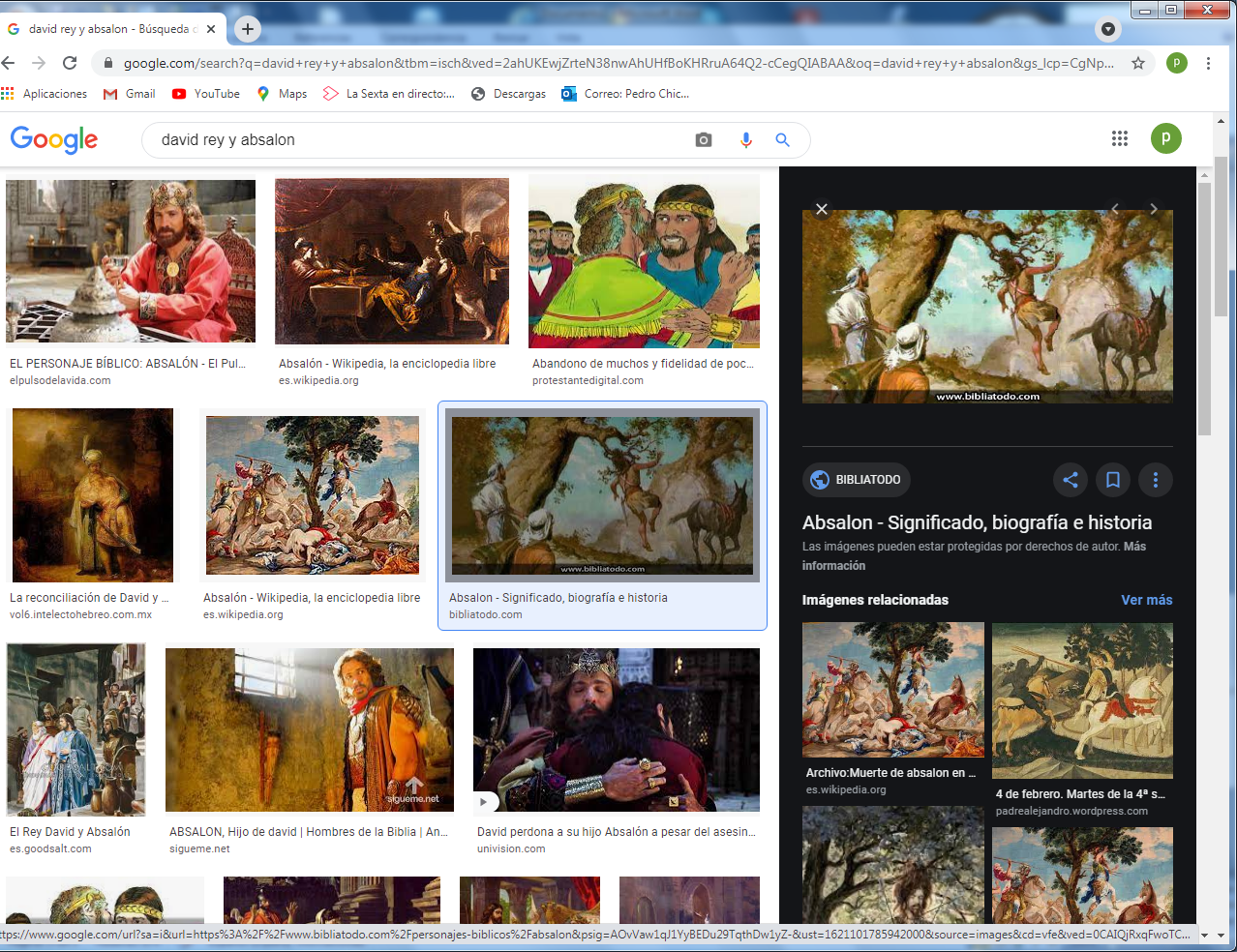 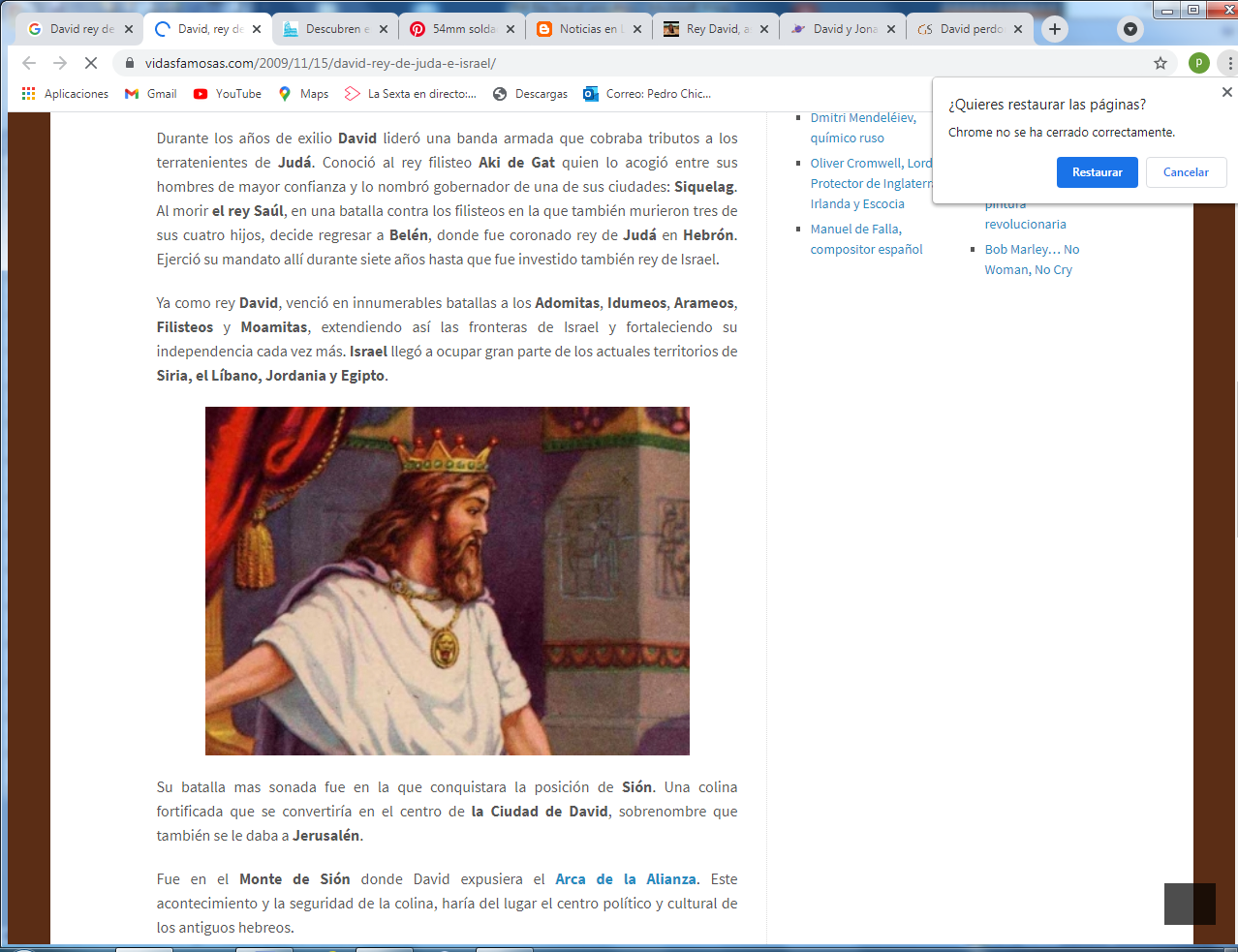     Sayri, como era ya un poco mayor, sintió interés por esas guerras de David y en una Biblia miró cómo se podía encontrar cosas de David. Entró en el libro 2º de Samuel y en los capitulo 2 y siguientes vio cosas interesantes. Pero pronto se cansó del esfuerzo..     7.- - - - - - - - - - - - - - - - - - --  - Pecado de David y arrepentimiento   En otra de las guerras, David cometió un pecado grande.  Vio a medio día a una mujer que se bañaba en su casa de Jerusalén. David la obligo a ir a donde él estaba e hizo con ella cosas malas. La mujer era esposa de unos sus mejores soldados, llamado Urías. David intentó engañar luego a su soldado y procuró que le mataran en la guerra, como así fue. Pero el profeta  Natán le echó en cara su pecado. Le dijo "En tu reino hay uno muy rico, que tiene muchas ovejas. Vino a su casa un amigo. Y robó la oveja al pobre que solo tenía una. Que piensas de ello, Rey de Israel?" "Que debe ser castigado por abusar del  pobre que solo tenía una. Que le castiguen fuerte".  N   atán le dijo: "Oh Rey, ese eres tú. Dios dice: Te he dado todo lo que pedias. Y has quitado a tu soldado Urías su única esposa. Y a Urías le has matado por la espada de los enemigos para que no se enterara y el ha muerto. Dios te va a castigar por ese pecado". David solo dijo: "Me arrepiento. He pecado de verdad.  Pido perdón a Dios". Hizo penitencia y entonó una canción de arrepentimiento, que es el Salmo 50, que los cristianos rezan hasta hoy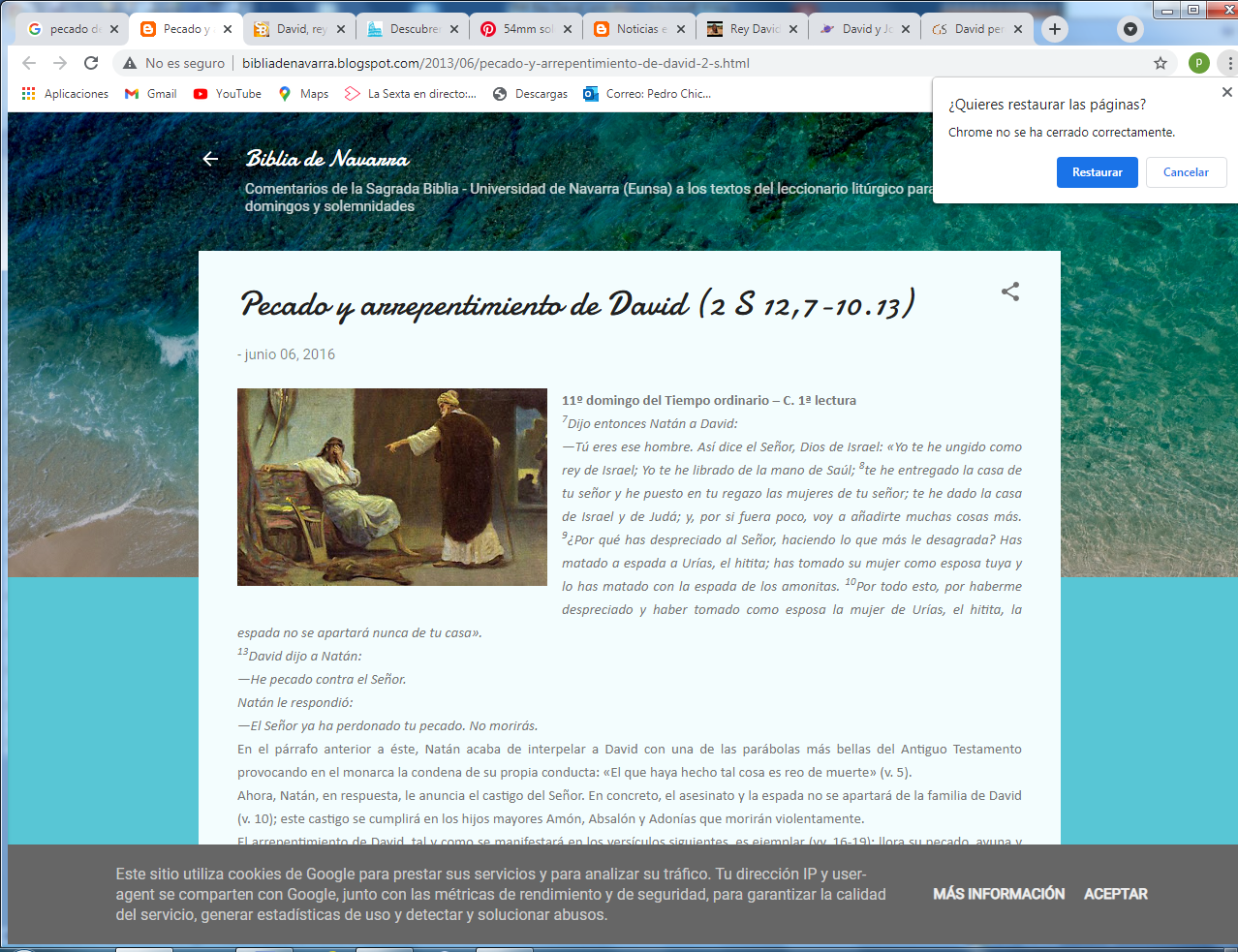    Sayri pidió a su profesor y también a sus padres que le dijeran cosas del valiente rey David. La que más le respondió fue su madre, que le dijo: "Mira, lee poco a poco y si eres tan valiente como dices, resiste un tiempo y me cuentas lo que vas leyendo". No resistió mucho y fue mejor, porque no llegó al capítulo 11 en que se habla de un pecado fuerte que David cometió8 - - - - - - - - - - -- - - - - - - - - - - -  Rey músico y sabio  David era experto en tocar el Salterio, que era un instrumento de música con cuerdas. Compuso muchas canciones que todos los días las siguen entonando los judíos y los cristianos. Son como el cántico que compuso, que es el Salmo 50, acaso el mejor. Es un cántico  de penitencia y arrepentimiento, la iglesia cristiana le reza muchas veces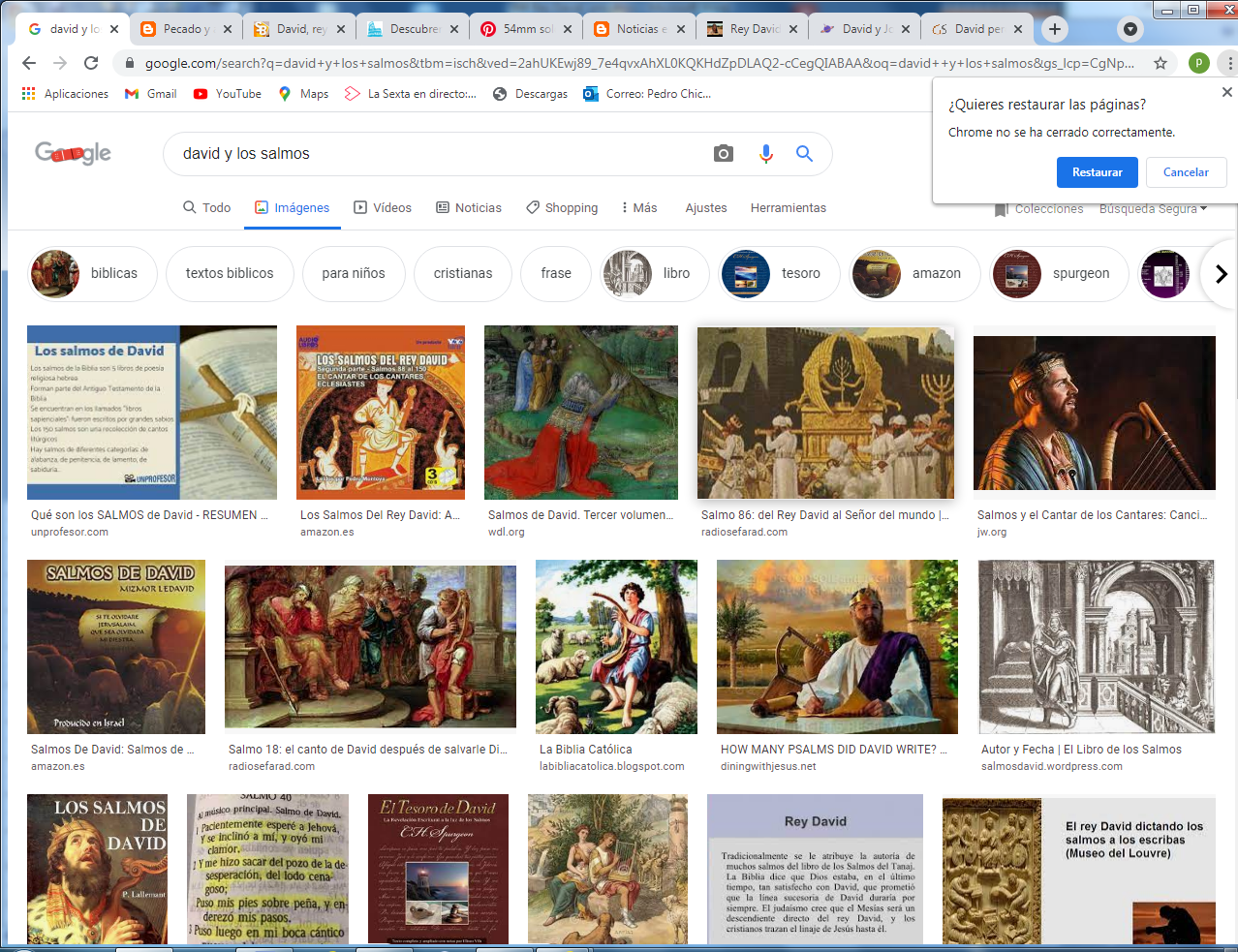     David mando a los sacerdotes que cuidaban el arca de la alianza, que siempre que hicieran una procesión con el arca, recitaran y cantaran salmos. Se piensa que de los 150 salmos que cocemos, hasta uno 70 es posible que fueran suyos.9.  - - - - - - - - - - - - - - - - -  -  Nombramiento de Salomón, su hijo    A la mujer de Urias la llevó al Palacio y la tomo él como esposa, para que no quedara abandonada. Fue precisamente Betsabé, la que sería madre de Salomón, el rey que por decisión de David se sentó en el trono de Jerusalén.  A pesar de que Adonías, que era el  hijo mayor de David, pretendió proclamarse rey, David decidió nombrar a Salomón su sucesor pues así se lo había prometido a Betsabé.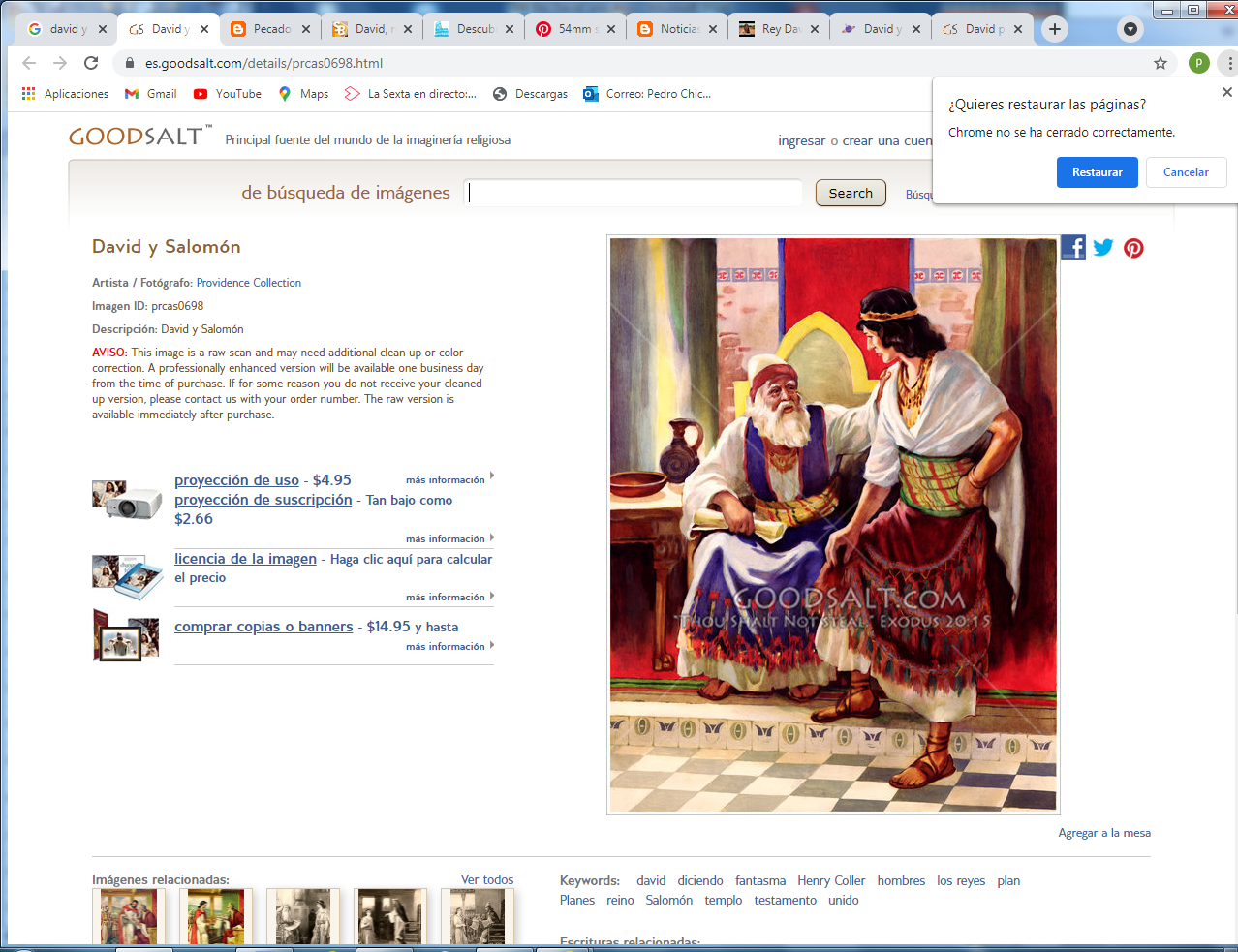 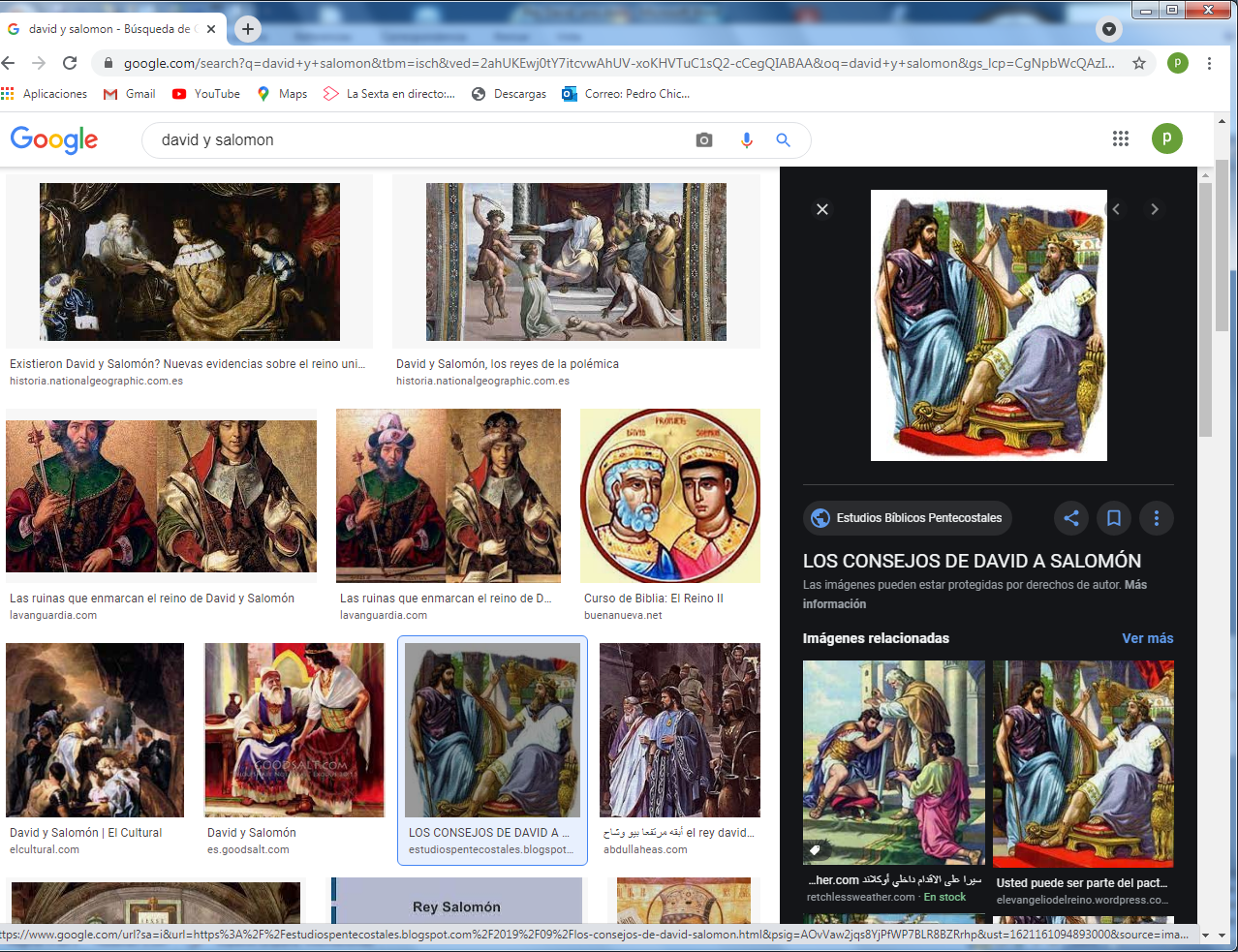 10. - - - - - - - - - - - - - - - - - - - - - - -- - El templo y su muerte  David quiso levantar un gran templo en Jerusalén e hizo tratos con el Rey de Tiro, en el Libano, para que le diera o vendiera cedros de Líbano y piedras de marmol precioso. Lo tenía todo preparado, pero el profeta  Natán le dijo de parte de Dios.. Has tenido muchas guerras y has derramado mucha sangre. Tu no levantarás ese templo. Eso lo hará el Rey que te suceda después de tu muerte. David aceptó ese castigo con humildad y fe en la palabra de Dios  Fue el Rey que recibió el mensaje de que el Salvador sería de su descendencia, como repetirían los profetas. Y, aunque David tuvo varios hijos, fue Salomón  el elegido para sucederle.   La madre de Sayri le dijo cuando le vio que terminaba el relato y ya no hacia muchas preguntas. Hijito. La valentía no se nota solo en las guerras. A ver si entiendes bien la importancia de este rey David. Se nota en los trabajos, en los estudios, en componer canciones como hacía el rey este David. Y también el aceptar con humildad cuando no se puede hacer cosas que se desean, como al rey le pasó con el templo que hubiera construido y Dios le mando un aviso para que dejara los materiales para su hijo. No confundas la valentía con la fuerza.   Saydi se la quedó mirando, como diciendo ¡Sabes que tienes razón! + + + + + + + + + + + + + + + + + + + + + + + + + + + + + + + +La página de Saydi 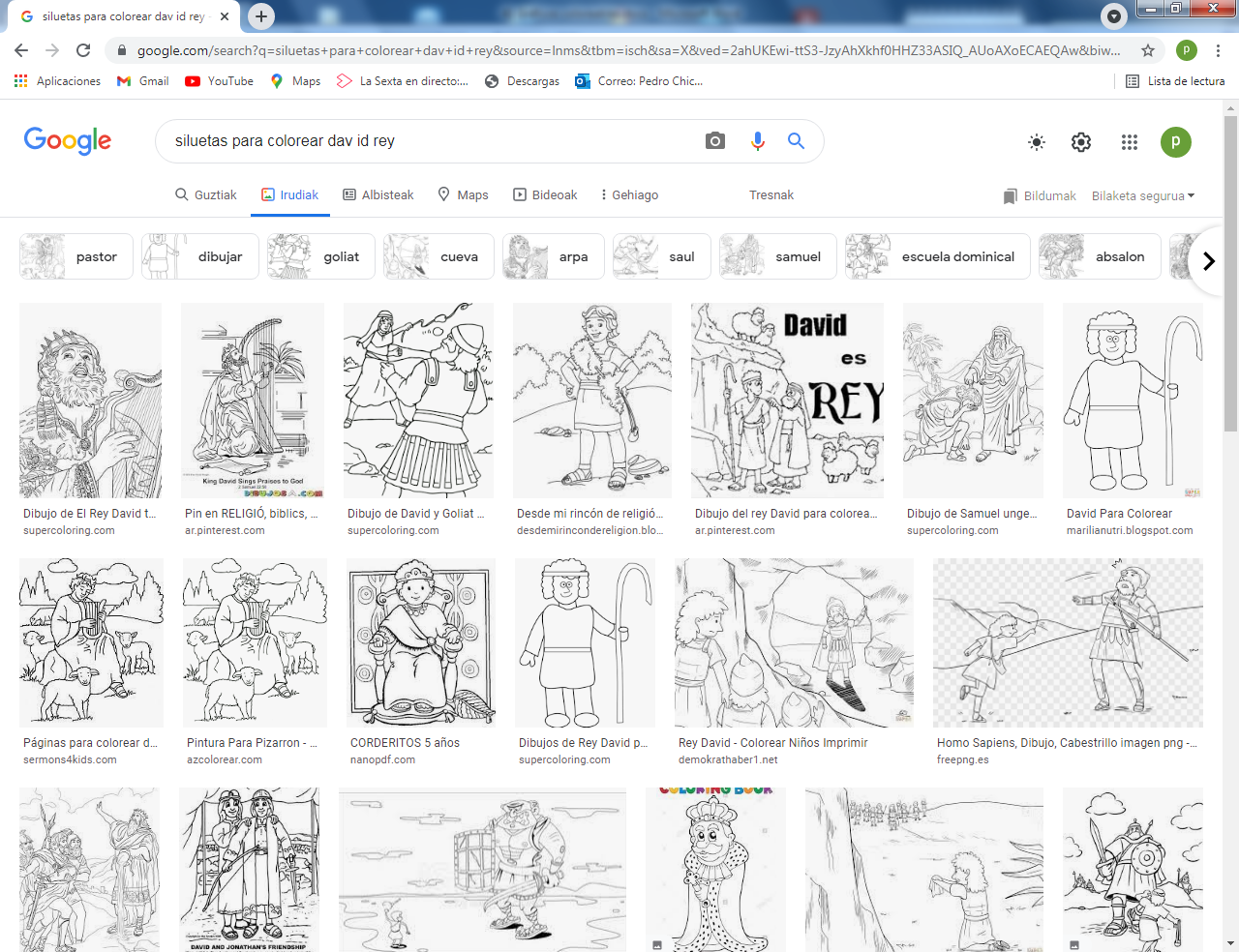 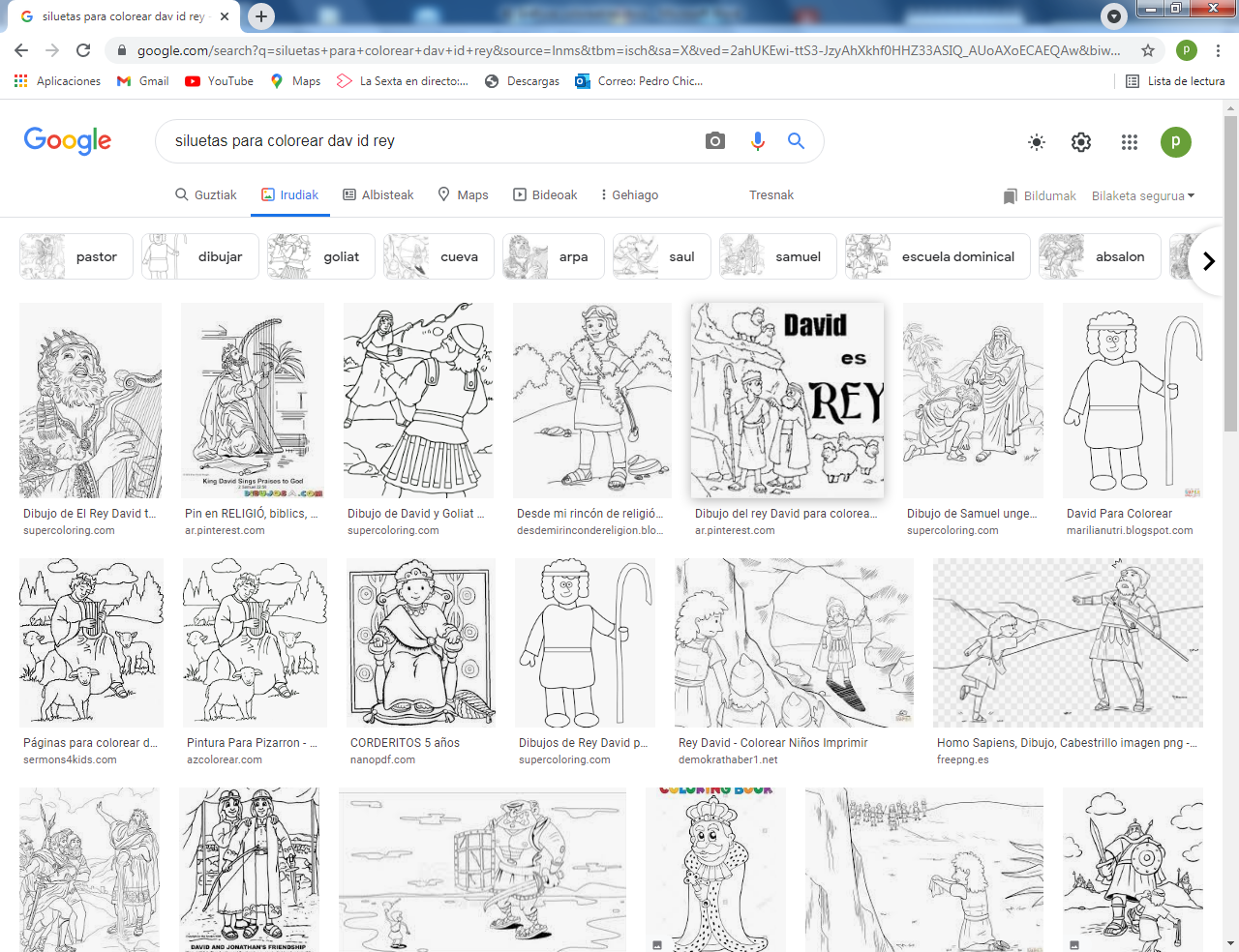 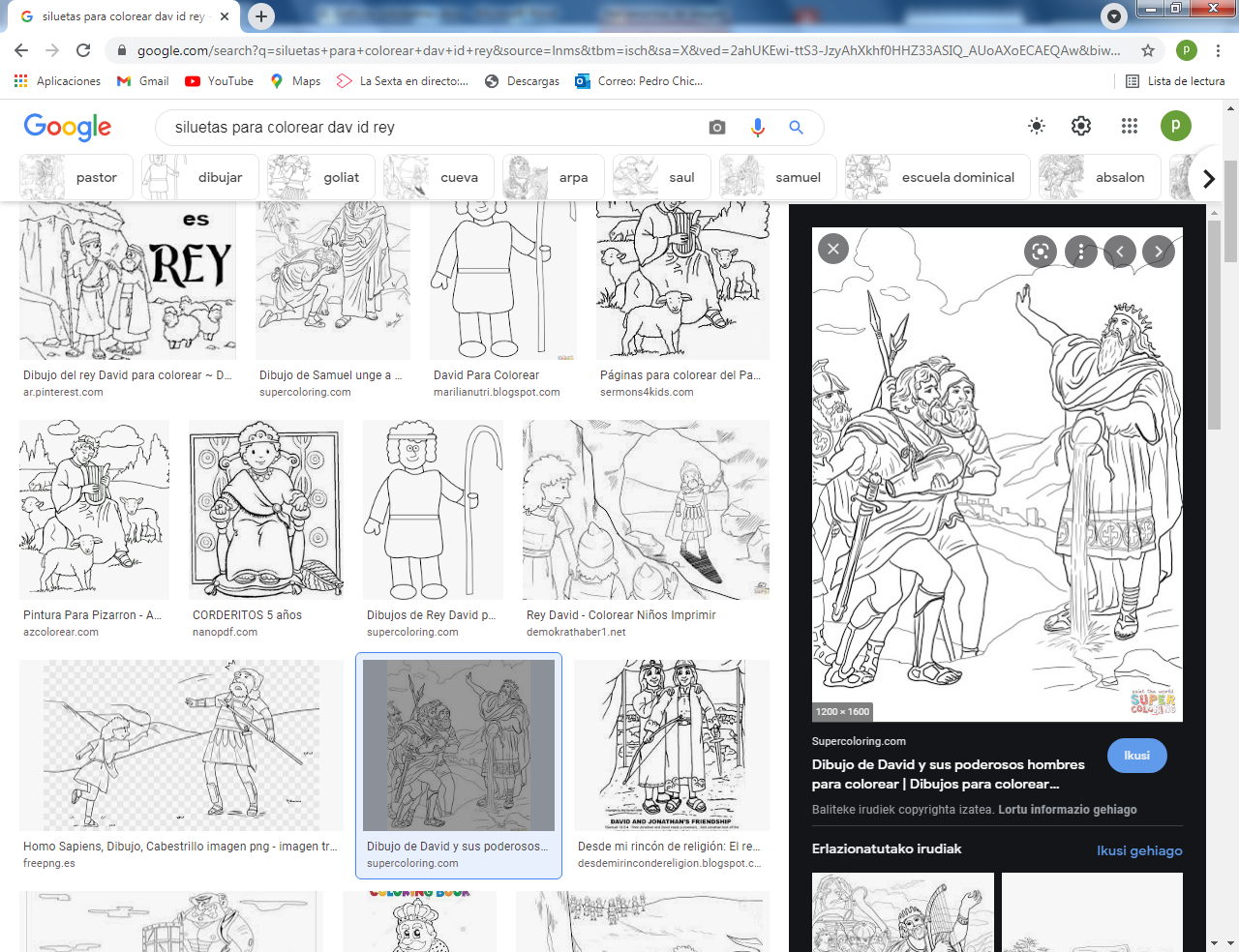    Tres ejercicios se le aconsejan a Sayri1º. Entre las tres figuras hay tres datos sobre el rey David. Se sugiere a Saydi el elegir una y tratar de explicarla a uno o varios  compañero de clase Y como ya en su casa ha manejado una Biblia, se le invita a que coja el libro de los Salmo y busque tres frases que se puedan poner en esas tres figuras, debajo de ellas  1. Valentía ante el enemigo de David ante el gigante Goliat  2  Alegría al poder cantar las maravillas de Dios, de Yaweh  3  La capacidad de mandar a los soldados en cualquier de las muchas guerras que tuvo David tuvo que llevar para defender al reino de Israel    2º. También Saydi, ya que tiene la Biblia en sus manos, puede buscar en el Evangelio de Juan la entrada de Jesús en Jerusalén, donde se dice que toda la gente cantaba. "Hosanna al Hijo de David" Y que explique a sus compañeros de clase el porqué Jesús era descendiente del rey David.  y 3º  En el Evangelio de S. Lucas, en el capítulo 2. puede encontrar Saydi  la razón por la que los profetas dijeron que el Mesías iba a nacer en Belén.  Y mejor será que en el capítulo 1º de S. Mateo , vea lo que los profetas  dijeron a Herodes que habían profetizado que el Mesias nacería en Belén de Juda.- - - - - - - - - - - - - - - - - - - - - - -Las 40 figuras que encontramos en la Biblia y enseñamos a los niños y jóvenesLos relatos bíblicos paraniños y jóvenes que estamosviendo y aprendiendoLo que debemos saber y dice la BibliaEs la Historia del rey elegido por DiosTres datos .Nombre biblico  / Niño (m) o niña [con f )del cuento modelo/ / y valor o virtudAntiguo Testamento1 Adan y Eva   Vidallari -f- amanecer) Vivir2 NoeSamin -f- (afortunado)  Trabajo3 Abraham   Unay -m-  (prime ro) Obediencia4 Jacob   Raquel -f- (elegida) Amistad5. Moisés Wisa -m- (Profeta) Fidelidad6 Samuel Wilka -m- (anunciar)  Piedad7 Sansón  Mamani-m- (energia) Fortaleza8. David  (Sayri-m- (principe) Valentía9 Salomón  Ramon -m-(señorio) Sabiduría10 Elías Elena -f- (griega) Oración11 Eliseo Inti -m- (sol) Sinceridad12 Isaías Rodrigo -m-(fuerte) Prudencia13 Jeremias Alfo -f- ( blanco) Constancia14 Daniel Yawri -m-(lanza) Inteligencia15 Tobías Susana -f- ( blanca) Confianza16 Esther  Asiri -f- (sonriente) Limpieza17 Judith  Kuka -f- (energia coca) Decisión18 Job  Wayra-m-  ( incansable) Paciencia 19 Jonás Takiri -m- (músico) Arrepentirse20 Esdrás, Inka -m-  ( jefe)TrabajoNuevo Testamento 21 Marcos Alberto   Ser discreto22María Beatriz  f- (feliz) Abnegación23 San José. Kusi  -m-  trabajador  Sencillez 24 Juan Bautista Florina  -f- (flor) Responder25Isabel  Maimar -f- (estrella) Alegría26 Pedro Rumi -m- (piedra)  Espontaneidad27Juan  Ruben-f-  ( color)   Confianza28 Magdalena Teresa -f- (serena) Gratitud29Mateo Wari -m- (veloz) Desprendimiento30 PabloSaulo -m-  ( viajero) Idealismo31 Lucas Marino  Estudio32  Bernabe Luis  Rezar33 Timoteo y Tito Roberto  Esfuerzo34 Lasmujeres Esther  La verdad35 Los ciegos Elena Cortesía36 Los leprosos Fernando Reflexión37 Los paraliticos Jorge Autodominio38Los posesos Lolita Fantasía39Los enfermos  Cristina  Acompañamiento40 Los resucitados Carlos BellezaRelato 8LA HISTORIA DE DAVIDes Hermosa  y educadoraValor fundamental que se debe resaltar la valentíaLa física para dar serenidadLa moral para originarfortaleza y constancia En el Libro de Samuel 2Capítulos elegidos2 Samuel 2 a 7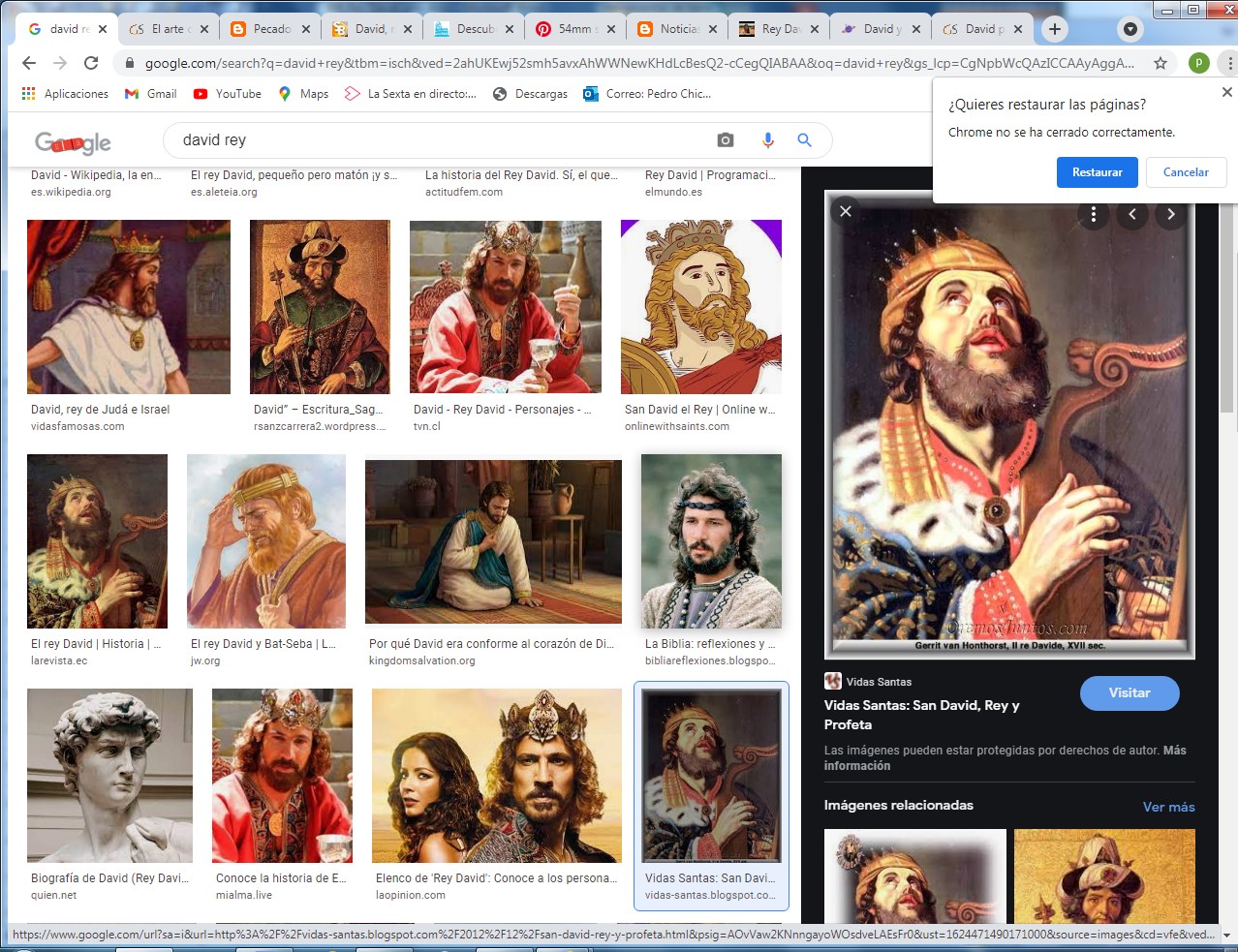 Y seguimos en letra verdeal lector Sayries un niño que quiere ser valiente como David:y vive y estudia en la ciudad de Lima